Club Avenir :				Président(e) : Téléphone :				           Email :                                    N° adhérent AFDAS (si club employeur) :Entraîneur Avenir :Diplôme :			Téléphone : 				Email :Intervenants techniques du Club Avenir (noms, prénoms, diplômes, téléphones, emails) :  Nom(s) / prénom(s) des Joueurs Avenirs (joueurs nés entre 2012 et 2015 ayant au minimum atteint le DAN ou éventuellement soumis à une identification de niveau équivalent sur les CEJ à partir de benjamin 1) : Fait à Saint Ouen le : ....................................... Le Président de la FFBaD				                      Le Directeur Technique NationalLe président du Club 					                        L’Entraîneur AvenirSignature(s) de(s) Joueur(s) Avenir(s) 		                    Signature(s) des parents Joueur(s) Avenir(s)	Sportifs inscrits (DAN au minimum ou identifiés sur CEJ à partir de B1) au Club Avenir de : 									Saison : 2024-2025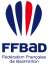       Créneaux et lieux d’entraînement  (fin maximum à 20h)									Saison : 2024-2025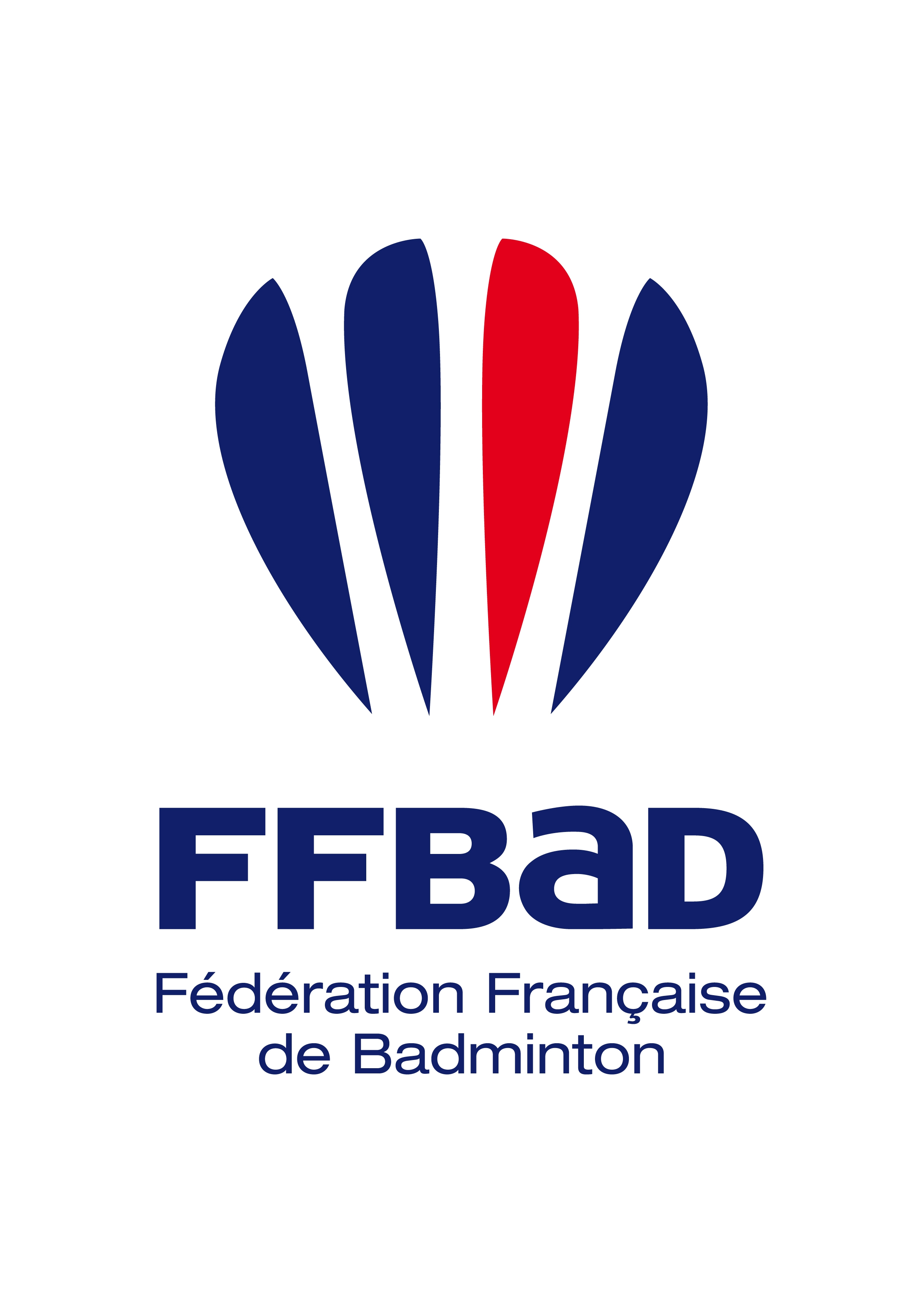 L es outils du Club AvenirANNEXE 1Avenant sportif pour la saison 2024/25ANNEXE 1Avenant sportif pour la saison 2024/255 grammes de plumes, des tonnes d’émotion